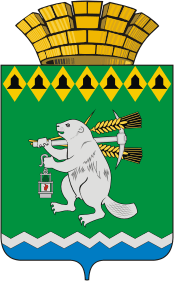 Дума Артемовского городского округаVI созыв 79 заседание   РЕШЕНИЕот 25 февраля 2021 года                                                                                            № 771       О награждении Почетной грамотой Думы Артемовского городского округа и вручении Благодарственных писем Думы Артемовского городского округа           Рассмотрев  ходатайство  Вяткина П.В., заместителя председателя Думы Артемовского городского округа о награждении Почетной грамотой Думы Артемовского городского округа, ходатайство  Калугиной Р.А., председателя Общественной палаты Артемовского городского округа   о вручении Благодарственных  писем Думы Артемовского городского округа членам Общественной палаты Артемовского городского округа, руководствуясь Положением о Почётной грамоте Думы Артемовского городского округа и Благодарственном письме Думы Артемовского городского округа, принятым  решением Думы Артемовского городского округа от 28.06.2007 № 165,Дума  Артемовского городского округаРЕШИЛА:Наградить Почетной грамотой Думы Артемовского городского округа Калугину Раису Александровну, председателя Общественной палаты, за активную жизненную позицию, личный  вклад в развитие гражданского общества и решение общественно-значимых вопросов на территории Артемовского городского округа, в связи с 10-летнием юбилеем со дня создания  Общественной палаты Артемовского городского округа. Вручить Благодарственные письма Думы Артемовского городского округа  членам Общественной палаты Артемовского городского округа: Маркину Сергею Юрьевичу,Мединскому Константину Николаевичу,Федорченко  Владимиру Мироновичу            за  активную жизненную позицию, личный вклад в решение жизненно-важных вопросов, способствующих развитию Артемовского городского округа, и в связи с 10-летним юбилеем со дня создания Общественной палаты Артемовского городского округа Опубликовать настоящее решение в газете «Артёмовский рабочий» и разместить на официальном сайте Думы Артемовского городского округа в информационно-телекоммуникационной сети «Интернет».Контроль исполнения настоящего решения возложить на постоянную комиссию по вопросам местного самоуправления, нормотворчеству и регламенту (Угланов М.А.).Заместитель председателя Думы Артемовского городского округа,исполняющий полномочия председателя Думы Артемовского городского округа   			                            П.В.Вяткин      